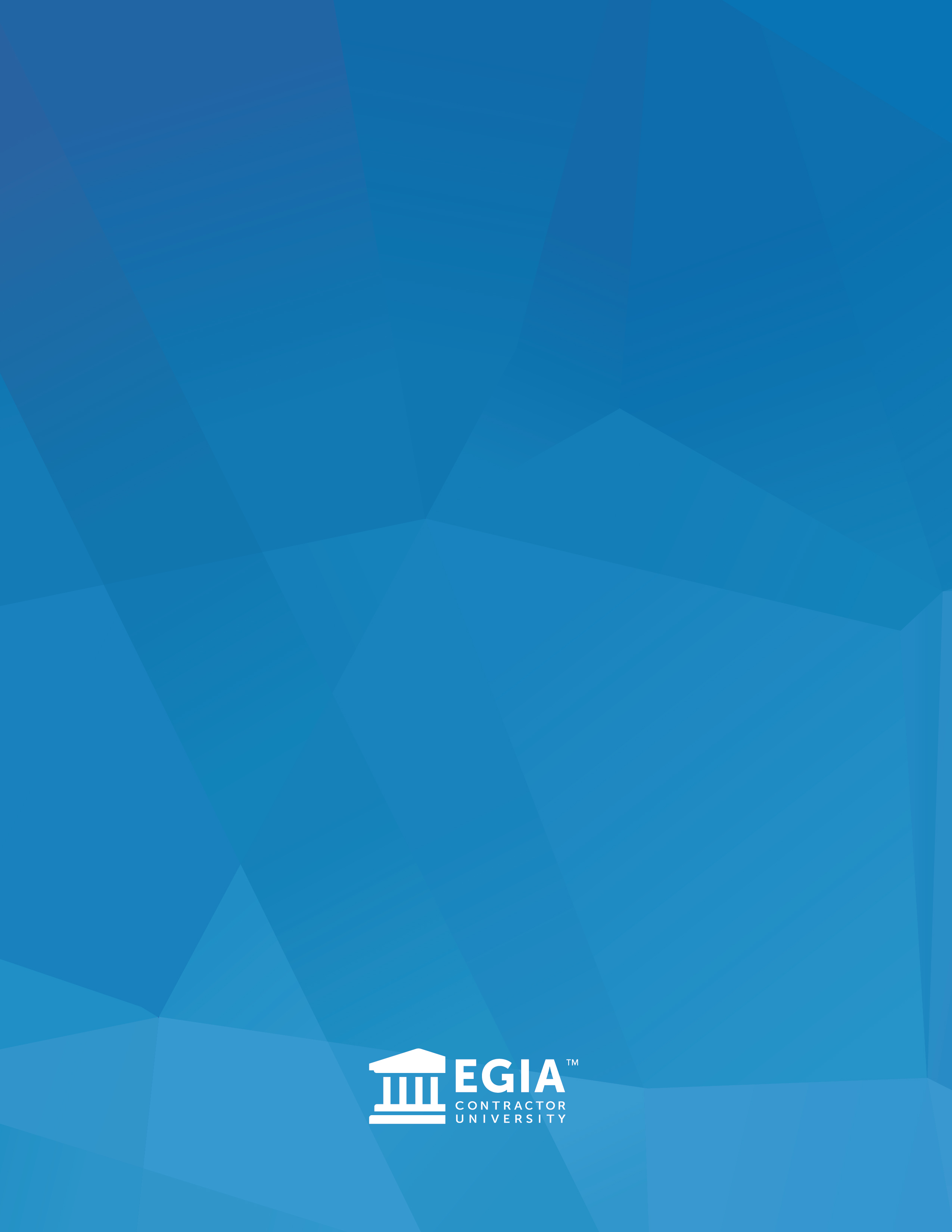 Leadership 360 Degree FeedbackEmployee Evaluation of Management SystemBecoming a More Effective LeaderLeading in a Small BusinessCompleted formally once a year by all employees.This is an anonymous survey.Employees need not put their name on the feedback survey.Honest and direct comments are appreciated.Leadership Skills:Managerial Skills: